OF THE REPUBLIC OF POLAND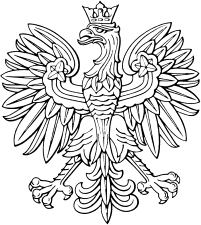 Warsaw, 06 October 2023Item 2154ORDINANCEOF THE MINISTER OF INTERIOR AND ADMINISTRATION1)of 6 October 2023on the amount of assistance to foreigners applying for international protectionPursuant to Article 86(1) of the Act of 13 June 2003 on granting protection to foreigners within the territory of the Republic of Poland (Journal of Laws of 2023, item 1504) it is ordered as follows:§ 1. 1. The Ordinance specifies the amount of:one-off cash assistance or the value of vouchers for purchase of clothing and footwear, related to the stay in a centre for foreigners, hereinafter referred to as “the centre”;permanent cash aid for the purchase of personal hygiene products, related to the stay at the centre;allowance related to the stay at the centre;cash equivalent of meals in connection with the stay at the centre;a monetary benefit to cover on one's own the costs of stay in the territory of the Republic of Poland, hereinafter referred to as the “monetary benefit”;the daily rate of collective catering in the centre.2. The Ordinance also specifies the date and method of payment of the benefits referred to in paragraph 1 (1-5).§ 2. 1. The amount of a one-off cash assistance or the value of a voucher for clothes and shoes related to a stay at the centre is PLN 140.2. The one-off cash assistance is paid and vouchers are issued by the 15th day of the month following the month in which the foreigner was admitted to the centre.§ 3. 1. The amount of fixed monetary assistance for purchase of personal hygiene products related to the stay in the centre is PLN 20 per month.2. The assistance referred to in paragraph 1 shall be paid by the 15th of each month for a given month.§ 4. 1. The amount of allowance related to the stay in the centre is PLN 50 per month.In the event a foreigner does housekeeping work for the centre, translates to facilitate communication between the centre's employees and foreigners or conducts cultural and educational activities for the benefit of other foreigners staying in the centre, the amount of allowance may be increased to PLN 100.The allowance shall be paid by the 15th of each month for the previous month.§ 5. 1. The amount of the monetary equivalent for meals connected with the stay in the centre is PLN 11 per day.The allowance shall be paid by the 15th day of each month for a given month.1) The Minister of the Interior and Administration manages the department of government administration - internal affairs, pursuant to § 1 (2) (2) of the Regulation of the Prime Minister of 18 November 2019 on the detailed scope of activities of the Minister of the Interior and Administration (Journal of Laws, item 2264).If the equivalent has been granted to a foreigner after the 15th of the month, it can be paid until the last day of that month.§ 6. 1. The amount of the monetary benefit is PLN 25 per day.In case the benefit is granted to a foreigner and a person on behalf of whom he/she is acting, or to an unaccompanied minor and a foreigner who has been entrusted by the court with the custody of the minor, the amount of the monetary benefit per person shall be - in the case of:two persons - PLN 20,three persons - PLN 15,four and more persons - PLN 12.50per day.The provision of paragraph 2 shall also apply in the event where separate proceedings for granting international protection are conducted with respect to the spouses or their minor children.The monetary benefit shall be paid by the 15th of each month for a given month.§ 7. The daily rate of collective catering in the centre is PLN 11.§ 8. If the period of assistance does not cover a full month, the assistance referred to in § 1 (1) (2), (3) and (5) shall be paid out in an amount proportional to the period the foreigner has used it in a given month.§ 9. 1. The assistance referred to in § 1 (1) (1)-(5) is paid at the centre where the foreigner is staying, and in the case of a foreigner who benefits from assistance provided outside the centre - at the centre nearest to the foreigner's place of stay or at the headquarters of the Office for Foreigners.2. In cases justified, in particular by the foreigner's health condition, safety or organisational reasons, the assistance referred to in § 1 (1) (1-5) can be paid by postal order to the address indicated by the foreigner or through institutions authorised to conduct banking activities.§ 10. 1. In the case of liquidation of a centre referred to in § 9 (1), after the 15th day of a month:the monetary benefit for the following month,allowance referred to in § 1 (1) (3), for a given month, in relation to a foreigner who will benefit from a monetary benefit in the following monthmay be paid from the 16th to the last day of the month in which the centre is liquidated.2. The assistance referred to in § 1 (1) (1-5), for January may be paid from 16 December to 31 December of the preceding year.§ 11. 1. Where the assistance referred to in § 1 (1) (1-5), is paid at the centre or at the seat of the Office for Foreigners, the assistance shall be paid to the person entitled to receive it upon presentation of a photo ID confirming the right to stay at the centre or a valid identity document.2. Where there are one and the same proceedings for granting international protection between spouses, the assistance referred to in § 1 (1) (1-5) may be paid to the foreigner's spouse.§ 12. The assistance referred to in § 1 (1) (1-5), for a minor shall be paid to his/her parent, and for an unaccompanied minor - to the person to whom the court has entrusted custody of that minor.§ 13. 1. In justified cases, when it is in the foreigner's vital interest, the assistance referred to in § 1 (1) (1-5) may be paid to an employee of the Office for Foreigners authorized by the foreigner entitled to receive such assistance.2. The employee referred to in paragraph 1 shall hand over, against a receipt, the assistance paid to him/her to the foreigner entitled to receive it.§ 14. The Ordinance shall enter into force on 7 October 2023.2)Minister of the Interior and Administration: wz. B. Grodecki2) 	This Ordinance was preceded by Ordinance f the Minister of Internal Affairs and Administration of 19 February 2016 on the amount of assistance for foreigners applying for international protection (Journal of Laws, item 311 and of 2022 item 2071), which shall be repealed as of the date of entry into force of this Ordinance pursuant to Article 31(2) of the Act of 9 March 2023 amending the Act on foreigners and certain other Acts (Journal of Laws, item 547).